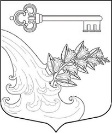 АДМИНИСТРАЦИЯ УЛЬЯНОВСКОГО ГОРОДСКОГО ПОСЕЛЕНИЯ ТОСНЕНСКОГО РАЙОНА ЛЕНИНГРАДСКОЙ ОБЛАСТИПОСТАНОВЛЕНИЕО создании штаба при администрации Ульяновского городского поселения Тосненского района Ленинградской области по оказанию адресной помощии поддержки членам семей мобилизованныхграждан и военнослужащих, проходящих службуна территории проведения специальнойвоенной операции	На основании постановления администрации муниципального образования Тосненский район Ленинградской области от 13.10.2022 № 3657-па «О создании штаба муниципального образования Тосненский район Ленинградской области по оказанию адресной помощи семьям мобилизованных, военнослужащих и военнослужащим, проходящим службу на территории проведения специальной операции», в целях оказания адресной помощи и поддержки мобилизованным гражданам, проживающим на территории Ульяновского городского поселения Тосненского района Ленинградской области  и членам их семей, проходящим службу на территории проведения специальной операции, руководствуясь Уставом Ульяновского городского поселения Тосненского района Ленинградской области ПОСТАНОВЛЯЮ:1. Создать штаб при администрации Ульяновского городского поселения Тосненского района Ленинградской области по оказанию адресной помощи и поддержки членам семей мобилизованных граждан, военнослужащих, проходящих службу на территории проведения специальной военной операции в составе:Руководитель штаба - Камалетдинов Константин Игоревич, глава администрации Ульяновского городского поселения Тосненского района Ленинградской области.Заместитель руководителя штаба - Смирнова Юлия Вячеславовна, заместитель главы администрации Ульяновского городского поселения Тосненского района Ленинградской области. Члены штабаШведова Людмила Юрьевна, начальник отдела финансов, бухгалтерского учета и отчетности – главный бухгалтер.Никулина Марина Алексеевна, специалист аппарата Совета депутатов Ульяновского городского поселения Тосненского района Ленинградской области.Белозерчик Юрий Вячеславович, депутат Совета депутатов Ульяновского городского поселения Тосненского района Ленинградской области.2.  Настоящее постановление вступает в силу с даты подписания.3. Разместить постановление на официальном сайте администрации Ульяновского городского поселения Тосненского района Ленинградской области.4.   Контроль за исполнением постановления оставляю за собой.Глава администрации					                К.И. Камалетдинов14.10.2022№1065